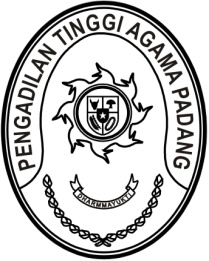 SURAT PENUNJUKANNomor : W3-A/           /OT.00/2/2023	Dalam rangka kelancaran pelaksanaan Pelantikan Hakim Tinggi dan Ketua Pengadilan Agama di Lingkungan Pengadilan Tinggi Agama Padang serta Perpisahan Wakil Ketua Pengadilan Tinggi Agama Padang, pada hari Jum’at, tanggal 24 Februari 2023, dengan ini kami Ketua Panitia Pelantikan menunjuk pelaksana kegiatan pelantikan sebagaimana tersebut dibawah ini:Pembawa Acara Pelantikan	: 1. Elvi Yunita, S.H., M.H.	  2. Riccelia Junifa, S.E. 	  3. Yova Nelindy, A.Md.Pembaca Surat Keputusan	: Rifka Hidayat, S.H.Rohaniawan 	: Drs. DaryamurniDo’a 	: Kutung Saraini, S.Ag.Ajudan	: Rinaldi Orlando, A.Md.A.B.Saksi-saksi	: 1. Drs. Najamuddin, S.H., M.H.	  2. Drs. Nurhafizal, S.H., M.H.Pesan dan Kesan Perpisahan	: Drs. H. Sulem Ahmad, S.H., M.A.Pembawa Baki	: 1. Richa Meiliyana Rachmawati, A.Md.A.B.	  2. Jelsita Novi, S.H.Penanggung Jawab Kado	: 1. Winda Harza, S.H.	  2. Richa Meiliyana Rachmawati, A.Md.A.B.		  3. Jelsita Novi, S.H.Seluruh pelaksana pelantikan menggunakan Pakaian Batik Nuansa Merah.Demikian surat penunjukan ini dibuat untuk dilaksanakan sebagaimana mestinya.23 Februari 2023			Ketua Panitia,			Drs. Nurhafizal, S.H., M.H.Tembusan:Ketua Pengadilan Tinggi Agama Padang (sebagai laporan)